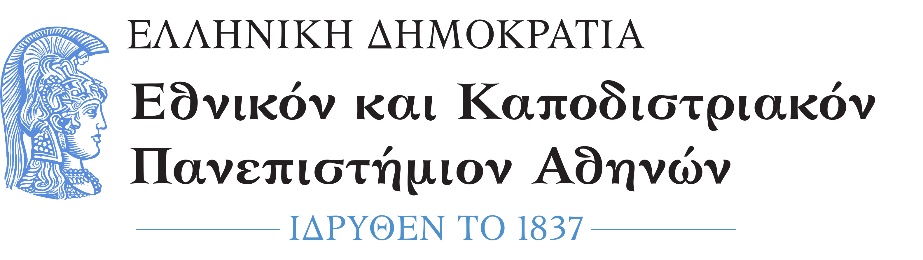  ΠΡΟΓΡΑΜΜΑ ΜΕΤΑΠΤΥΧΙΑΚΩΝ ΣΠΟΥΔΩΝ	                                                                                      «ΠΕΡΙΟΧΙΚΗ ΑΝΑΙΣΘΗΣΙΑ»ΣΧΟΛΗ ΕΠΙΣΤΗΜΩΝ ΥΓΕΙΑΣ                                   ΙΑΤΡΙΚΗ ΣΧΟΛΗ				Χαϊδάρι, 10/7/2019ΑΝΑΚΟΙΝΩΣΗ ΠΜΣ ΠΕΡΙΟΧΙΚΗ ΑΝΑΙΣΘΗΣΙΑΣας γνωρίζουμε ότι σύμφωνα με τα κριτήρια του Κανονισμού Προγράμματος Μεταπτυχιακών Σπουδών του Τμήματος της Ιατρικής Σχολής του Εθνικού και Καποδιστριακού Πανεπιστημίου Αθηνών με τίτλο «ΠΕΡΙΟΧΙΚΗ ΑΝΑΙΣΘΗΣΙΑ» (ΦΕΚ 3555, τ. Β’/22-08-2018) για τα προσεχή Ακαδημαϊκά Έτη 2019-2021 προκειμένου να παρακολουθήσουν το εν λόγω Πρόγραμμα υπεβλήθησαν αιτήσεις από είκοσι ένα (21) Υποψηφίους/ες.  Στη συνέχεια στο Χαϊδάρι την 15η Μαρτίου 2019 και ώρα 09:00 στο ΠΓΝ «ΑΤΤΙΚΟΝ» συνεδρίασε η Συντονιστική Επιτροπή  σύμφωνα με τα οριζόμενα στο ανωτέρω ΦΕΚ με έργο την Αξιολόγηση των είκοσι (20) Υποψηφίων που τελικά παρουσιαστήκαν.   Έργο της ανωτέρω Επιτροπής ήταν  η αξιολόγηση μέσω συνεντεύξεως των Υποψηφίων του ΠΜΣ Περιοχική Αναισθησία. Μετά το πέρας εργασιών της Επιτροπής και έγκριση των πρακτικών της  από τη Γενική Συνέλευση της Ιατρικής Σχολής, ΕΚΠΑ της 4ης Ιουλίου 2019 επιλέχθηκαν οι κάτωθι : Σε περίπτωση μη εμφάνισης κάποιου από τους ανωτέρω ως πρώτος/η επιλαχών/ούσα επιλέχθηκε ο/η κάτωθι : Τέλος, σύμφωνα με την αρ. 102787/Ζ1/26-06-2019 (ΦΕΚ 2743/τ.Β’/03-07-2019) Υ.Α. σε συνδυασμό με την Απόφαση 2 του ΦΕΚ 3387/τ.Β’/10-8-2018 προβλέπεται η απαλλαγή μεταπτυχιακών φοιτητών από τα τέλη φοίτησης.  Εφόσον κάποιος/α από τους/ις Υποψήφιους/ες εμπίπτουν στα διαλαμβανόμενα της προαναφερθείσης Υ.Α. παρακαλείτε όπως προσκομίσει για εξέταση τα προβλεπόμενα δικαιολογητικά στη Γραμματεία του ΠΜΣ από 15-07-2019 έως 29-07-2019, προκειμένου να τύχει εν λόγω απαλλαγής.Οι ενδιαφερόμενοι/ες  παρακαλούνται για την ενημέρωσή των. Η Διευθύντρια του ΠΜΣΚαθηγήτρια Γ.  Γερολουκά -_ Κωστοπαναγιώτου Α/ΑΑΡ. ΠΡΩΤ.ΒΑΘΜΟΣ ΠΤΥΧΙΟΥΕΙΔΙΚΟΤΗΤΑ      ΑΝΑΙΣΘΗΣΙΟΛΟΓΙΑΣΕΜΠΕΙΡΙΑ ΣΕ ΠΕΡΙΟΧΙΚΗ ΑΝΑΙΣΘΗΣΙΑΣΥΝΕΝΤΕΥΞΗ –ΑΓΓΛΙΚΑΣΥΝΟΛΟ110057401520822100674015208231008740152082410038401815815101784015188161011840102078710148401020788101684010207891018840151578101019840151578Α/ΑΑΡ. ΠΡΩΤ. ΒΑΘΜΟΣ ΠΤΥΧΙΟΥ ΕΙΔΙΚΟΤΗΤΑ ΑΝΑΙΣΘΗΣΙΟΛΟΓΙΑΣΕΜΠΕΙΡΙΑ ΣΕ ΠΕΡΙΟΧΙΚΗ ΑΝΑΙΣΘΗΣΙΑΣΥΝΕΝΤΕΥΞΗ - ΑΓΓΛΙΚΑΣΥΝΟΛΟ11015740141576